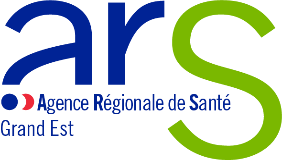 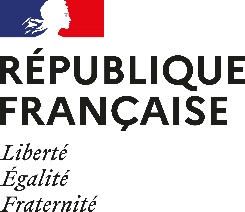 CONTRAT TYPE REGIONAL DE STABILISATION ET DE COORDINATION MEDECIN (COSCOM) POUR LES MEDECINS INSTALLES DANS LES ZONES SOUS DOTEESVu le code de la santé publique, notamment ses articles L. 1434-4 ;Vu le code de la sécurité sociale, notamment ses articles L. 162-5 et L. 162-14-4 ;Vu l’arrêté du 20 octobre 2016 portant approbation de la convention nationale organisant les rapports entre les médecins libéraux et l’assurance maladie signée le 25 août 2016 ;Vu l’arrêté du Directeur général de l’ARS Grand Est n°2016-3638 du 29 décembre 2016 modifié relatif à l’adoption du contrat type régional de stabilisation et de coordination médecin (COSCOM) pour les médecins installés dans les zones caractérisées par une insuffisance de l’offre de soins ou par des difficultés d’accès aux soins pris sur la base du contrat type national prévu à l’article 6 et à l’Annexe 5 de la convention médicale ;Vu l’arrêté ARS n°2022-2864 du 27 juin 2022 relatif à la détermination des zones caractérisées par une offre de soins insuffisante ou par des difficultés dans l’accès aux soins pour la profession de médecin ;Vu l’arrêté ARS n°2022-4807 du 15 novembre 2022 modifiant l’arrêté n°2016-3638 du 29 décembre 2016 arrêtant le contrat type régional de stabilisation et de coordination médecin (COSCOM) pour les médecins installés dans les zones sous dotées ;Il est conclu entre, d’une part la Caisse Primaire d’Assurance Maladie (dénommée ci-après CPAM) de :Département :Adresse :représentée par : (nom, prénom/fonction/coordonnées)l’Agence Régionale de Santé (dénommée ci-après l’ARS) de :Région : Grand EstAdresse : 3, boulevard Joffre – CS 80071 – 54036 Nancy Cedexreprésentée par : (nom, prénom/fonction/coordonnées)Et, d’autre part, le médecin :Nom, prénomSpécialité : Inscrit au tableau de l’ordre du conseil départemental de :Numéro RPPS :Numéro AM : Adresse professionnelle :un contrat de stabilisation et de coordination médecin (COSCOM) pour les médecins installés en zone sous-dotée.Champ du contratObjet du contratL’objet du contrat est de valoriser la pratique des médecins exerçant dans les zones caractérisées par une insuffisance de l’offre de soins ou des difficultés d’accès aux soins prévues au 1° de l’article L. 1434-4 du code de la santé publique qui s’inscrivent dans une démarche de prise en charge coordonnée des patients sur un territoire, soit par un exercice regroupé, soit en appartenant à une communauté professionnelle territoriale de santé ou à une équipe de soins primaires telles que définies aux articles L. 1434-12 et L. 1411-11-1 du code de la santé publique. Le contrat vise également à valoriser :la réalisation d’une partie de l’activité libérale au sein des hôpitaux de proximité définis à l’article L. 6111-3-1 du code de la santé publique dans les conditions prévues à l’article L. 6146-2 du code précité ;l’activité de formation au sein des cabinets libéraux situés dans les zones précitées par l’accueil d’étudiants en médecine dans le cadre de la réalisation d’un stage ambulatoire afin de favoriser de futures installations en exercice libéral dans ces zones.Bénéficiaires Le contrat de stabilisation et de coordination est réservé aux médecins remplissant les conditions cumulatives suivantes : médecins installés dans une des zones caractérisées par une insuffisance de l’offre de soins ou des difficultés d’accès aux soins prévues au 1° de l’article L. 1434-4 du code de la santé publique définies par l’Agence Régionale de Santé ;médecins exerçant une activité libérale conventionnée ;médecins :exerçant au sein d’un groupe formé entre médecins ou d’un groupe pluri-professionnel, quelle que soit sa forme juridique ;ou appartenant à une communauté territoriale professionnelle de santé telle que définie à l’article L. 1434-12 du code de la santé publique ;ou appartenant à une équipe de soins primaires définie à l’article L. 1411-11-1 du code de la santé publique avec formalisation d’un projet de santé commun déposé à l’Agence Régionale de Santé. Un médecin ne peut signer simultanément le présent contrat et un contrat d’aide à l’installation (CAIM) défini à l’article 4 de la convention médicale ou un contrat de transition (COTRAM) défini à l’article 5 de la convention médicale.Un médecin adhérant à l’option démographie telle que définie dans la convention médicale issue de l’arrêté du 22 septembre 2011  et reprise à l’annexe 7 de la convention médicale signée le 25 août 2016 peut signer le présent contrat uniquement lorsque son adhésion à l’option démographie est arrivée à échéance.Engagements des parties Engagements du médecin Le médecin s'engage à exercer en libéral son activité en groupe ou à appartenir à une communauté professionnelle territoriale de santé telle que définie à l’article L. 1434-12 du code de la santé publique ou à une équipe de soins primaires telle que définie à l’article L. 1411-11-1 du code de la santé publique, au sein de la zone caractérisée par une insuffisance de l’offre de soins et par des difficultés d’accès aux soins prévue au 1° de l’article L. 1434-4 du code de la santé publique pendant une durée de trois années consécutives à compter de la date d'adhésion.Engagements optionnelsLe médecin s’engage, à titre optionnel, à réaliser une partie de son activité libérale au sein d’un hôpital de proximité tel que défini à l’article L. 6111-3-1 du code de la santé publique dans les conditions prévues à l’article L. 6146-2 du code de la santé publique.Dans ce cas, il s’engage à transmettre à sa caisse d’Assurance Maladie la copie du contrat d’activité libérale dans un hôpital de proximité.Le médecin s’engage, à titre optionnel, à exercer les fonctions de maitre de stage universitaire prévues au troisième alinéa de l’article R. 6153-47 du code de la santé publique et à accueillir en stage des internes en médecine réalisant un stage ambulatoire de niveau 1 ou des étudiants en médecine réalisant un stage d’externat en médecine générale. Dans ce cas, il s’engage à transmettre à sa Caisse d’Assurance Maladie la copie des notifications de rémunérations perçues au titre de l’accueil de stagiaires et versées par le Ministère de l’enseignement supérieur et de la recherche afin de permettre à celle-ci d’apprécier l’atteinte de l’engagement souscrit.Engagements de l’Assurance Maladie et de l’Agence Régionale de Santé En contrepartie du respect des engagements définis à l’article 2.1 du présent contrat, le médecin adhérant au présent contrat bénéficie d’une rémunération forfaitaire de 5 000 euros par an.Si le médecin s’est engagé à réaliser une partie de son activité libérale au sein d’un hôpital de proximité défini à l’article L. 6111-3-1 du code de la santé publique, l’Assurance Maladie s’engage à verser une majoration d’un montant de 1 250 euros par an de la rémunération forfaitaire précitée. La somme correspondant à cette majoration est versée, sur transmission par le médecin de la copie du contrat d’activité libérale dans un hôpital de proximité. Le médecin adhérant au contrat bénéficie également d’une rémunération complémentaire de 300 euros par mois pour l’accueil d’un stagiaire à temps plein (correspondant à 50 % de la rémunération attribuée par le Ministère de l’enseignement supérieur et de la recherche pour l’exercice des fonctions de maitre de stage universitaires) s’il a accueilli des étudiants en médecine réalisant un stage ambulatoire dans les conditions définies à l’article 2.1 du présent contrat. Cette rémunération complémentaire est proratisée en cas d’accueil d’un stagiaire à temps partiel.Pour les médecins exerçant en secteur à honoraires différents, les rémunérations versées sont proratisées sur la base du taux d’activité réalisée à tarifs opposables par le médecin.Le montant dû au médecin est calculé au terme de chaque année civile, le cas échéant au prorata de la date d’adhésion du médecin au contrat. Le versement des sommes dues est effectué dans le second trimestre de l’année civile suivante.Durée du contrat Le présent contrat est conclu pour une durée de trois ans à compter de sa signature, renouvelable par tacite reconduction. Résiliation du contratRupture d’adhésion à l’initiative du médecinLe médecin peut décider de résilier son adhésion au contrat avant le terme de celui-ci. Cette résiliation prend effet à la date de réception par la caisse d’Assurance Maladie de la lettre recommandée avec demande d’avis de réception l’informant de cette résiliation. Dans ce cas, le calcul des sommes dues au titre de l’année au cours de laquelle intervient cette résiliation est effectué au prorata temporis de la durée effective du contrat au cours de ladite année.Rupture d’adhésion à l’initiative de la caisse d’Assurance MaladieDans le cas où le médecin ne respecte pas ses engagements contractuels (médecin ne répondant plus aux critères d’éligibilité au contrat définis à l’article 1.2 du contrat ou ne respectant plus ses engagements définis à l’article 2.1),  la caisse l’en informe par lettre recommandée avec accusé de réception lui détaillant les éléments constatés et le détail des étapes de la procédure définie ci-après.Le médecin dispose d'un délai d'un mois à compter de la réception du courrier pour faire connaître ses observations écrites à la caisse.A l’issue de ce délai, la caisse peut notifier au médecin la fin de son adhésion au contrat par lettre recommandée avec accusé de réception.Dans ce cas, le calcul des sommes dues au titre de l’année au cours de laquelle intervient cette résiliation est effectué au prorata temporis de la durée effective du contrat au cours de ladite année.Conséquence d’une modification des zones caractérisées par une insuffisance de l’offre de soins et par des difficultés d’accès aux soinsEn cas de modification par l’ARS des zones caractérisées par une insuffisance de l’offre de soins et par des difficultés d’accès aux soins prévus au 1° de l’article L. 1434-4 du code de la santé publique entrainant la sortie du lieu d’exercice du médecin adhérant de la liste des zones précitées, le contrat se poursuit jusqu’à son terme sauf demande de résiliation par le médecin.Le Médecin Nom PrénomLa Caisse Primaire d’Assurance MaladieNom PrénomL’Agence Régionale de Santé Grand EstNom Prénom